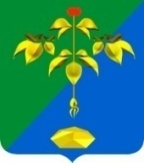 АДМИНИСТРАЦИЯ ПАРТИЗАНСКОГО ГОРОДСКОГО ОКРУГА ПРИМОРСКОГО КРАЯпостановление 25 января 2024 г.                                                                                      № 96-па В соответствии с Федеральным законом от 27 июля 2010 года              № 210-ФЗ «Об организации предоставления государственных и муниципальных услуг», согласно постановлению администрации Партизанского городского округа от 18 ноября 2010 года № 213-па «О Порядке разработки и утверждения административных регламентов предоставления муниципальных услуг», на основании статей 29, 32 Устава Партизанского городского округа администрация Партизанского городского округаПостановляет:             1. Внести в административный регламент предоставления муниципальной услуги «Перераспределение земель или земельных участков, находящихся в ведении или в собственности Партизанского городского округа, и земельных участков, находящихся в частной собственности», утвержденного  постановлением  администрации Партизанского городского округа от 05 февраля 2020 года № 214-па  следующие изменения: 1.1. В подразделе 7.1. раздела 7 слова «не превышающий 30 дней» заменить словами «не более чем двадцать дней».1.2. В подразделе 7.2. раздела 7 слова «не превышающий 30 дней» заменить словами «не более чем тридцать дней».1.2. В подразделе 17.4., 17.5., 17.7. раздела 17 слова «не более чем 30 дней» заменить словами «не более чем двадцать дней». 2.   Настоящее постановление подлежит размещению на официальном  сайте администрации Партизанского городского округа в сети «Интернет», опубликованию в газете «Вести» и вступает в силу после официального опубликования (обнародования).Глава городского округа                                                                  О.А. БондаревО внесении изменений в административный регламент по предоставлению  муниципальной услуги «Перераспределение земель или земельных участков, находящихся в ведении или в собственности Партизанского городского округа, и земельных участков, находящихся в частной собственности», утвержденного постановлением администрации Партизанского городского округа от 05 февраля                          2020 года № 214-па 